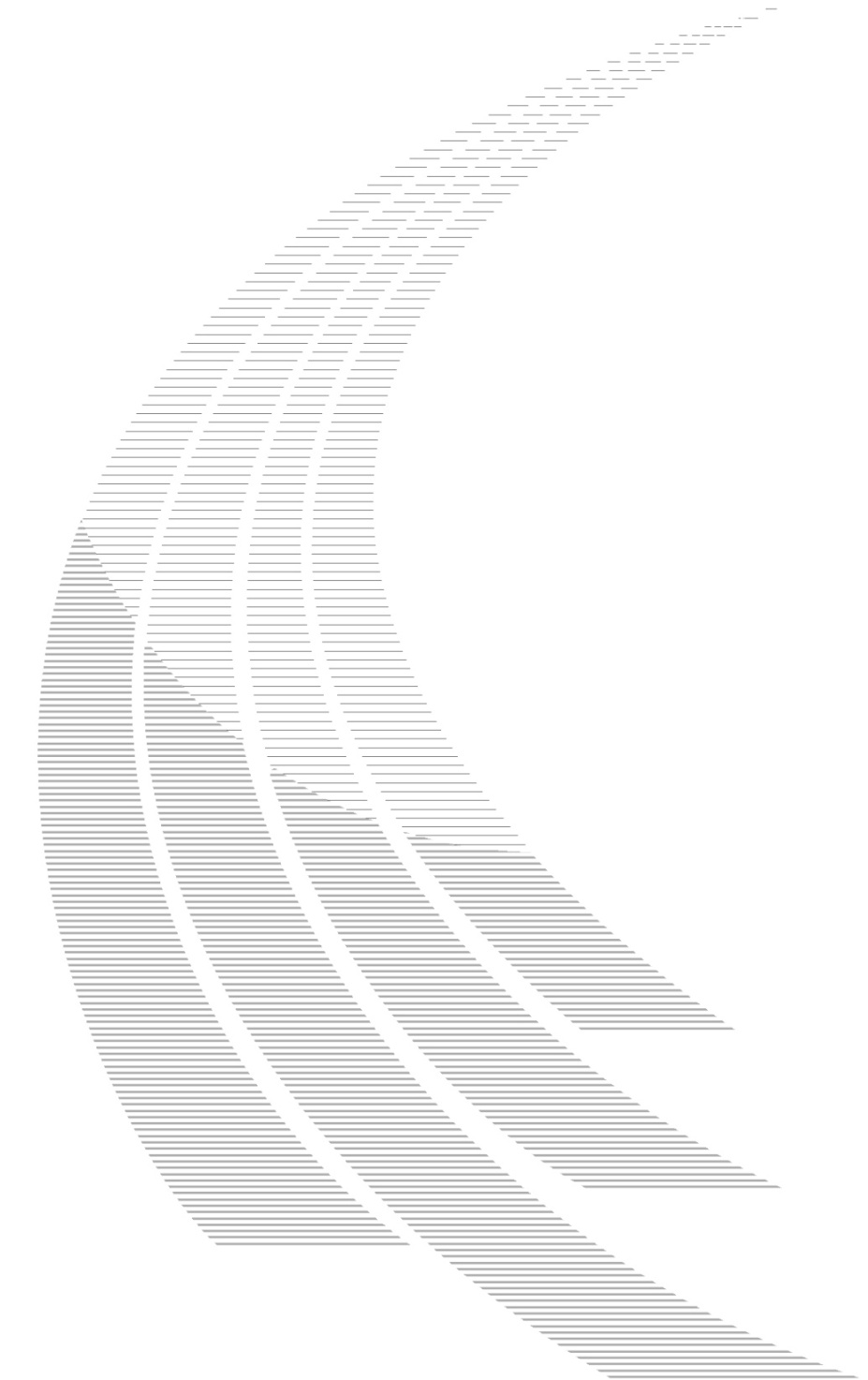 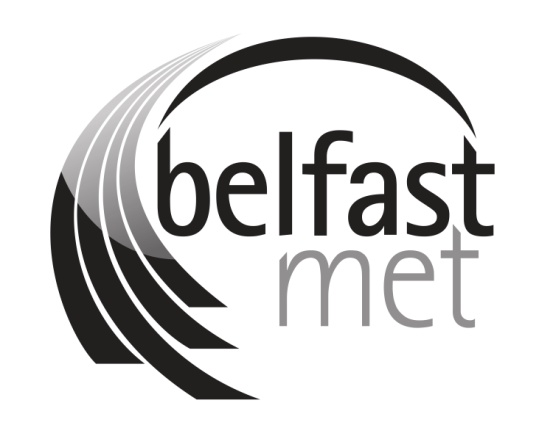  POLICYVersion Scope of Policy:					Policy Owner:		Date Approved:		Approved By:		Status:		Publication Date:		Equality Screening Date:		Policy Review Date:		Published by Belfast Metropolitan College www.belfastmet.ac.uk. Belfast Metropolitan College [‘Belfast Met’] is committed to providing publications that are accessible to all. To request additional copies of this publication in a different format please contact: Corporate DevelopmentBelfast Metropolitan College Building 1, Room 9Castlereagh CampusMontgomery RoadBelfast. BT6 9DJThis document is only valid on the day it was printed. The master and control version of this document will remain with Corporate Development. Amended and approved versions of the policy must be sent to Corporate Development once approved. Final versions will be posted on the intranet by Corporate Development.© Belfast Metropolitan College 5/10/16You are welcome to copy this publication for your own use. Otherwise, no part of this publication may be reproduced, stored in a retrieval system, or transmitted in any form or by any means, electronic, electrical, chemical, optical, photocopying, recording or otherwise, without prior written permission of the copyright owner. Further Information For further information about the content of this policy, please contact: Finance Department  Belfast Metropolitan College 125-153 Millfield, Belfast.  BT1 1HSPolicy Compliance details:-Compliance with Equality Legislation. PLEASE NOTE: Policies must be equality screened before being submitted to SLT and Trade Unions:-Equality Screening Date:							Equality Screening Outcome:		Sector or Local Screening:			Consultation Date (if applicable):		Equality Impact Assessment			(EQIA) Date (if applicable):							EQIA Key Outcomes:			Document HistoryTable outlining when changes were made to this Policy and by whomPolicy Approval Details: Trade Union:						Executive Leadership Team for consideration:				Strategic Leadership Team to approve/note:				 to recommend approval:					Audit and Risk Committee to Note:					Governing Body to Approve:					Policy Compliance Portal:					Published on Intranet/Website						 Policy AimThe aim of this policy is to establish guidelines by which fees and charges may be levied for the provision of appropriate educational facilities and services. The College will therefore be able to recoup a reasonable proportion of expenditure while acting in a fair and equitable manner towards existing and prospective students and other customers. The policy is subject to an annual review.The policy is restricted to those facilities and services where the College is able to operate some discretion in the levying of charges. Therefore the policy does not relate to the following:Any subsidies, bursaries or exemptions as offered by the Department for the Economy (DfE), any other government agency or private benefactor;Examination fees as charged by Awarding Bodies;Financial support packages for students; Loans and grants as made available from the Student Loan Company or      		Education AuthoritiesFee SettingThe College’s Governing Body has the power to set its own fees and charges as set out in articles 14(1)(b)(c)(g) & 14(2) of The Further Education (NI) Order 1997.    The fee for each course is set out in Appendix 1. The process of setting fees and charges takes into account all relevant direct costs and overheads, market forces, the College Development Plan, competitor analysis, skill shortages and other relevant factors such as equality issues and the prevailing economic climate. Fees and charges are set annually.Tuition fees apply to the financial year beginning 1 August and ending on 31 July.Fees are chargeable for each year of study. Fee rates are not reduced for late entry to a course. In the event a learner is repeating an individual module, fees for the module will be charged at a pro rata rate to the full course fee. The College reserves the right to vary the price charged and the concessions applied from course to course in the financial year.Fees may be subject to change as a result of changes to Government policy. Some full-time courses are prescribed by NI Statutory rules and Student Support regulations for Higher Education (HE) courses and Awards and Benefit Committee for Further Education (FE) courses. Fees may be set as per franchising agreements with external institutions and as such may not attract concessionary rates or staff discount. DefinitionsA Glossary of Terms is included at Appendix 2* Home students are defined in FE Circular 05/22 as follows:UK nationals; those settled in the UK (subject to the requirements set out in FE Circular 05/22);Republic of Ireland nationals (subject to the requirements set out in FE Circular 05/22);EU, other EEA and Swiss nationals and their family members who are covered by the Withdrawal Agreements (subject to residency requirements) UK nationals and their family members living in the EEA, Switzerland and EU Overseas Territories (subject to the conditions set out in FE Circular 05/22);Frontier workers as defined by FE Circular 05/22; andRefugees and those set out in paragraphs 6, 7 and 8 of FE Circular 05/22. Refugees are defined as those having been granted leave to remain in the UK by the Home Office.The College reserves the right to amend the definition of ‘Home’ or ‘International’ student if new guidance is issued from DfE.Asylum Seekers, Refugees and persons Resettled in Northern IrelandAsylum seekers, refugees and persons granted Humanitarian Protection are eligible for free access to ESOL provision. If they wish to access other FE provision, home fees will apply. Eligibility requirements for access to English Speakers of Other Languages (ESOL) in Further Education Colleges are as specified in the DfE circular FE 10/22.Concessions & DiscountsSelf-paying studentsA reduction in fees may be applied to tuition fees on part time accredited courses for individual self-paying students. This reduction applies to the tuition fee only and is not applicable to examination or other costs.Table setting out reduction for self-paying studentsTo qualify for the reduced rate, the student must be EITHER:Aged 16 but under 19 on 1 July 2024 and in receipt of (or dependent on spouse / partner / parent / guardian in receipt of) OR: Aged 19 or over on 1 July 2024 and in receipt of (or dependent on spouse / partner in receipt of)Income Support Income Based Jobseekers Allowance Working Tax Credit (a threshold does apply) Child Tax CreditGuaranteed Pension CreditHousing Benefit (Rates Relief) or Rate Rebate Income Related Employment and Support AllowanceUniversal CreditAny part time student sponsored by a Charitable or Community organisation where the student would have been eligible for a concession without the charity support, (e.g. Prince’s Trust, Victims & Survivors Commission).Documentary evidence is required at the time of enrolment to prove entitlement.Staff DiscountsStaff discountNB: Approved staff development is payable at 100%.ExceptionsConcession fees do not apply to the following courses:Professional CoursesBespoke Training (FCR)Non DfE funded coursesNon accredited coursesPayment of Tuition Fees and ChargesTuition fees are payable in full at the time of enrolment. Tuition fees can comprise course fees, registration fees or any other charge relating to the course. Payment is accepted online via Worldpay or by cash, direct debit or credit card (Visa, MasterCard).Payment of Fees by Direct DebitStudents with a UK bank account that facilitates direct debit can arrange for fees to be paid in instalments if they are enrolling on a course(s) of 16 weeks duration or more and the total cost is greater than £200. Students will have to pay a minimum of 25% of the total fee at the time of enrolment, followed by three consecutive monthly equal payments by direct debit. Fully completed Direct Debit Forms must be provided at time of enrolment.Payment by Sponsor or Employer
Where fees are payable by a third party e.g. employer, students must produce evidence and all available information to allow College staff to raise an invoice to the fee payer. A letter must be provided at time of enrolment confirming the sponsor will pay the fees. It is the personal responsibility of the student to ensure the fees are paid.Payment of Tuition Fees by Student Loan Company (SLC)If fees are to be paid by the Student Loan Company the student must, at time of enrolment, present a letter from SLC confirming they will pay the fees or provide evidence of application to SLC for funding. If students do not have either of these, at the time of enrolment, the student will have to pay the fees and will be reimbursed once the College receives payment from SLC. Please note that if you are awarded a tuition fee loan from the SLC, but withdraw before completing your course, the SLC will not pay your tuition fees in full. In these circumstances, you will be liable for any unpaid amount and expected to repay this outstanding balance to the College in addition to any outstanding fees.
 Late PaymentIf students become aware that payment will be late, they must contact the Finance Department by post to Building 1, Level 2, 125-153 Millfield, Belfast BT1 1HS or by email to accountsreceivable@belfastmet.ac.uk to explain the situation. If there is genuine difficulty with payment, an authorised member of the Finance Department will agree a student payment plan. In the event of default of payment, the student will be contacted within two weeks and asked to make an immediate payment. If this payment fails, sanctions listed in paragraph 5.9 will be applied.Difficulty with PaymentStudents who experience difficulty in paying tuition fees should seek help at the earliest possible opportunity. Student Funding Office or Students’ Union staff may provide information about support available, including the possibility of Hardship Funding, the eligibility criteria regarding this and how to apply.The College will be sympathetic and assist where possible, however, in order to maintain the quality of teaching and activities for all of our students, the College must act to recover all outstanding debt.Fee Refund The College policy is that all tuition fees are paid in full and are not refundable. The exceptions to this are as follows: A course/session is cancelled by the College. Where the cancellation of a course takes place, students will be offered either a place on a suitable alternative course or a full refund.Where a student has not attended a course and has provided written notification to the College at least 5 working days before the course commences.If the time, day or evening meeting of the class has been changed and the student is unable to continue attending because of these changes. Students on specified Higher Education Courses (year 1) and International students on Full Time Further Education courses who withdraw from a course, or go on a leave of absence, will be charged a percentage of the full annual tuition fee as set out in Appendix 1.Other refund applications shall be considered only in exceptional circumstances such as medical reasons. In such circumstance medical evidence from your GP/Doctor will be required to support your application which will be considered by a member of the College Directorate or designated authority (Head of Finance).  Where a refund has been authorised, the student will be refunded within 20 working days.If an applicant has made one or more attendances, no refund or reduction in fee may be given, except in circumstance 3 above. However, where a refund has been refused it may be possible to transfer the tuition fee paid to another programme.Fee Waiver The College policy is that fees are not waived except in the circumstances outlined under Fee Refund points 1 to 4.  Applications for fee waiver shall be made in writing by an individual or organisation or by College staff on behalf of the applicant. Applications shall be considered only in exceptional circumstances by a member of the College Directorate or designated authority (Head of Finance).Deferral of Fee  All applications for deferrals must be made in writing to the Finance department. Applications may be supported by the Business Services Unit Manager or Curriculum Area Manager but only a member of the College Directorate or Head of Finance have the authority to authorise a deferral of fees.
Where a deferral has been authorised, the student will be issued with a letter to bring with them to enrolment at an agreed future date. Please note deferral of fees to a later year of entry is only possible when fees have been paid in full.Sanctions against debtors   If a student owes outstanding tuition fees or other miscellaneous charges i.e. is a debtor to the College, any or all of the following sanctions may be applied, as authorised by the Head of Finance: Immediate withdrawal of IT, library and reprographics privileges.You will not be entitled to receive tuition i.e. you will be withdrawn from the course with immediate effect.You will not be entered for examinations.You will not have your assessment marks forwarded to the examining body.You will not be allowed to enter the examination room to sit your examinations.Your examination results will be withheld.Your examination certificates will be withheld.You will not be eligible to attend the College’s Graduation Ceremony.You will not be able to progress to second or third year of your course or to enrol on another course.Outstanding student fees will either be referred to a Debt Recovery Agency for recovery or placed with the Small Claims Court for judgement and payment. Costs associated with either procedure will be added to the student account. If a student cancels their Direct Debit agreement at any time after their course has begun, they will continue to be regarded as a debtor until outstanding fees have been recovered.Reinstatement on payment of Full Tuition FeesStudents excluded from the College due to non-payment of fees may be reinstated if the debt is paid in full before the end of the academic year. However, if they are consequently behind with studies, and need to repeat parts of the programme, there may be additional fees incurred. These fees will be payable by the student.Student Debt from previous yearsStudents with debt outstanding from a previous year are not allowed to enrol for a course. If the student agrees either, to pay the outstanding debt in full or, agree an arrangement with the College to pay both the outstanding balance and the current year tuition fee, they may be enrolled. Please note the College will set off payments received against the outstanding debt first, i.e. payments received will be used to settle the old debt before the current year fees. If a student fails to honour the agreed arrangement, the sanctions outlined in section 5.9 above will be applied.Appeals ProcessIf a student is unhappy about any matter relating to fee payments, they should contact the Finance Department. If the matter remains unresolved a complaint may be brought forward under the College’s Complaints Procedure.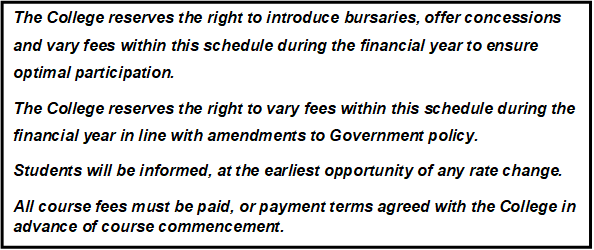 APPENDIX 1 – Fees Schedule 2024/25       Full-time Courses (Home Students) Table setting out costs for full time coursesHigher Education Tuition Fee LiabilityFull time and Part time Higher Education students, and International students on Full Time Further Education Courses who withdraw from a course, or go on a leave of absence, will be charged a percentage of the full annual tuition fee as detailed below.Table setting out withdrawal feesPart-Time Courses (Home Students)Table setting out part time course feesInternational Students -  All fees are payable in advance of course commencement Table setting out fees payable by international studentsOther Courses (Home Students)Table setting out fees for other and non-accredited coursesOther ChargesTable setting out other chargesAll examination, registration fees and/or course related fees where appropriate, will be charged in full irrespective of concessions and/or other support provided.With the exception of those identified as Free of Charge, a minimum fee of £30 applies to all courses.APPENDIX 2 – Glossary of TermsGlossaryVersion NumberAuthorReason for ChangeDate1.0FinanceAnnual review of fees paper. Fees amounts updated following DfE guidance.Paragraph d) amended following discussion at Admissions and Enrolment Group.November 20211.1FinanceRemoved reference third party sub-contracting rates following Executive Team reviewDecember 20211.2FinanceEmbedded link to DfE circular FE 12/15 following discussion at Right to Study Group.December 20211.3FinanceParagraph 6a, Page 15 threshold temporarily changed from £200 to £150 due to economic situation at the time.August 20221.4FinanceUpdated to reflect latest DfE guidance on FE Residency, Funding and ESOLSeptember 20221.5FinanceAnnual review of fees paper. Fees amounts updated following approval by ELT. Overall document format updated to reflect best practice across the FE sector. January 20232.0FinanceAnnual review of fees paper. Fees amounts updated following DfE guidance and ELT approval.Appendix A has been modified to reflect this change. Policy title changed to reflect fees for 2024 - 202513 December 2023Accredited CourseAccredited courses are those courses as defined on the Register of Regulated Qualifications (RRQ) and the Qualifications and Credit Framework (QCF) and the Prescribed List of Accredited Qualifications (PLAQ) as defined by DfE, or other courses approved by DfE including University validated courses.Home Student*The specific residence requirements applicable to students attending a Further Education College to be eligible for “Home Fee” status are set out in the DfE circular FE 05/22 “Further Education Residency and Funding requirements”.International StudentAn international student is a student who does not satisfy the “Home Fee” definition.From 1 August 2021, new EU students will pay international tuition fees if they don’t have settled or pre-settled status. Overseas students who do not currently have the right to remain in the country will be liable to pay a minimum deposit of £1,000 before an official letter of acceptance is sent to the student, in their home country.  This letter is required by the UK Border Agency for consideration in the student visa application.  Students who are refused a VISA for entry to the  to study at  must submit appropriate evidence before a refund will be considered.  Deposits shall not be refunded should the applicant decide not to remain on his/her chosen programme of study. Part-time fees for international students will be calculated on a pro rata basis.Asylum Seekers Asylum seekers are defined as those who have made an application to the UK Border Agency for refugee status.Tuition FeeThis refers to the amount due from a student (or their sponsor) as stipulated in the Fees and Charges PolicyExamination FeeThe money collected by the College that is then forwarded to the Awarding Body.Validation FeeA sum of money required by a third-party organisation e.g. Ulster University for ratifying the issue of qualifications.Course FeeTuition Fee plus any examination, validation, material fees.Fee waiverThis refers to a reduction in the tuition fee due as stipulated in the Fees and Charges Policy.RefundThis refers to the paid fee to be reimbursed to a student or their sponsor.DeferralThis refers to deferred entry to the following academic year and may only be considered where fees have been paid in full. Additional charges may apply on year of re-entry.TypeDiscount RateCon1Accredited Courses40% discountTypeDiscount RateStaffCon1Accredited Courses at all levels40% discount Higher EducationFee/ChargeBSc (Hons) Degree in Social Work  £4,750Foundation DegreeQueen’s University BelfastUniversity of UlsterOpen University£3,167£3,050£3,050Higher National Diploma£3,050Higher National Certificate£3,050Placement Year£905Further EducationFee/ChargeFurther Education (including Applied A Levels)(Exam fee may be payable in some circumstances) (excludes Dental Nursing) £NilAccess to Higher Education£NilNon-Applied A-Levels per subject(If aged 19 or over on 1 July prior to the start of your course)Note: concession rates do apply under certain circumstances.£540Plus exam feeWithdrawal DatesFee LiabilityFrom the first day of the first term 25% of the full annual tuition feeFrom the first day of the second term50% of the full annual tuition feeFrom the first day of the third term100% of the full annual tuition feeHigher EducationFee / ChargeHonours Degree – Per module (20 credit points)Queen’s University BelfastUniversity of UlsterOpen UniversityFoundation Degree – Per module (20 credit points)Queen’s University BelfastUniversity of UlsterOpen University£791.60£791.60£791.60£530£510£510HND / HNC / Other HE programmes£3.45 per hourNote: concession rates do not apply to any part-time HE course; Registration fees will apply and are set by the awarding organisationNote: concession rates do not apply to any part-time HE course; Registration fees will apply and are set by the awarding organisationFurther EducationFee / ChargeVocational (Accredited) Further Education£2.50 per hourAccess to Higher Education£525Non-vocational Programmes (non-accredited) courses£3.95 per hourSevere Learning Difficulties or Disabilities (SLDD) discrete tuition fees £NilPart time Discrete SLDD community courses£3.05 per hourNote: concession rates do apply to part-time FE courses; Registration fees will apply to vocational programmes and are set by the awarding organisationHigher Education Fee/ChargeFoundation Degree£7,585Higher National Diploma£7,585Higher National Certificate£7,585Part time HE courses£13.25 per hourFurther EducationFee/ChargeVocational Courses (excluding A Levels)£6,185Full-time A-Levels per subject£2,595Part time FE courses£9.05 per hourTitleFee / ChargeEnglish as Second or Other Language (ESOL)£1.80 per hourEntry level ICT£NilCELTA (rate dependent on class size)Customised rate Essential Skills (Numeracy, Literacy and ICT)£NilTraineeships and Apprenticeships£NilBlended Learning ProvisionThese are courses for Part Time learners, which involve some form of online study through the College’s Virtual learning platform. £2.35 per hourSchool Partnerships£70 per hourTitleFee / ChargeExamination Registration FeesAs per Awarding BodyExamination resitsAs per Awarding BodyAccreditation of Prior LearningAs per Awarding BodyLate Registration chargesAs per Awarding BodyStudent Membership of Professional BodiesAt costGraduation Ceremony Fees (including 2 Guests)£49Graduation Extra Guest Ticket(plus online booking fee)£17Football Academy (coaching support, excludes kit)£350Rugby Academy (coaching support, excludes kit)£350Boxing Academy (coaching support, excludes kit)£250AccessNI£33Course materialsAt costReplacement Student / Staff ID card£10Economic Engagement - Bespoke ProgrammesSelf-financing courses will be based on a number of factors such as:Delivery costsSupport Staff costsPremises costsMaterials and AdministrationMarket factorOverhead AbsorptionLevel of CourseAssessor FeesTravel and expenses costsAny examination fees payable are charged at actual costGLOSSARY OF TERMSGLOSSARY OF TERMSDfEDepartment for the EconomyFEFurther Education – Entry Level to Level 3 (inclusive)HEHigher Education – Level 4 and aboveHNDHigher National DiplomaHNCHigher National CertificateCELTACertificate in Teaching English to Speakers of Other LanguagesAccredited CourseAn accredited course is one defined on the National Database of Accredited Qualifications (NDAQ) and the Qualification Credited Framework (QCF) and the Prescribed List of Accredited Qualifications (PLAQ) as defined by the Department for the Economy (DfE), or other courses approved by DfE including University validated courses. LevelsThe college offers qualifications at levels 1 to 7.QCFQualifications and Credit Framework:Framework for vocational or work-related qualifications.There are 9 levels in the QCF Levels 0 – 8 (Entry Level is Level 0)